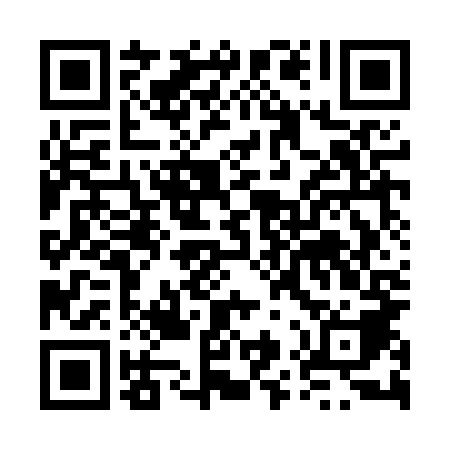 Ramadan times for Zamiescie, PolandMon 11 Mar 2024 - Wed 10 Apr 2024High Latitude Method: Angle Based RulePrayer Calculation Method: Muslim World LeagueAsar Calculation Method: HanafiPrayer times provided by https://www.salahtimes.comDateDayFajrSuhurSunriseDhuhrAsrIftarMaghribIsha11Mon4:134:136:0011:493:445:385:387:1912Tue4:114:115:5811:483:465:395:397:2113Wed4:084:085:5611:483:475:415:417:2214Thu4:064:065:5411:483:485:435:437:2415Fri4:044:045:5211:473:505:445:447:2616Sat4:014:015:4911:473:515:465:467:2817Sun3:593:595:4711:473:525:475:477:2918Mon3:573:575:4511:473:535:495:497:3119Tue3:543:545:4311:463:555:515:517:3320Wed3:523:525:4111:463:565:525:527:3521Thu3:493:495:3911:463:575:545:547:3622Fri3:473:475:3611:453:585:555:557:3823Sat3:443:445:3411:454:005:575:577:4024Sun3:423:425:3211:454:015:585:587:4225Mon3:393:395:3011:444:026:006:007:4426Tue3:373:375:2811:444:036:016:017:4627Wed3:343:345:2611:444:046:036:037:4828Thu3:323:325:2311:444:066:056:057:4929Fri3:293:295:2111:434:076:066:067:5130Sat3:273:275:1911:434:086:086:087:5331Sun4:244:246:1712:435:097:097:098:551Mon4:224:226:1512:425:107:117:118:572Tue4:194:196:1312:425:117:127:128:593Wed4:164:166:1112:425:127:147:149:014Thu4:144:146:0812:415:137:157:159:035Fri4:114:116:0612:415:157:177:179:056Sat4:084:086:0412:415:167:197:199:077Sun4:064:066:0212:415:177:207:209:098Mon4:034:036:0012:405:187:227:229:129Tue4:004:005:5812:405:197:237:239:1410Wed3:573:575:5612:405:207:257:259:16